RELATÓRIO DE PRESTAÇÃO DE CONTAS  PRÓEXTENSÃO - MODALIDADE PROJETOS – EDITAL INTEGRADO 02/2020ENCAMINHAMENTO PRESTAÇÃO DE CONTASDemonstrativo da Execução da Receita e DespesaDataAssinatura do(a) Beneficiário(a)Matrícula Siape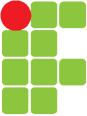 INSTITUTO FEDERAL DE EDUCAÇÃO, CIÊNCIA E TECNOLOGIA DO RIO DE JANEIROPRÓ- REITORIA DE-EXTENSÃOCOORDENAÇÃO GERAL DE PROGRAMAS E PROJETOSDIRETORIA DE EXTENSÃO COMUNITÁRIA E TECNOLÓGICANº do Processo 23270.000961/2020-19Nº do Processo 23270.000961/2020-19IDENTIFICAÇÃO DO BENEFICIÁRIOIDENTIFICAÇÃO DO BENEFICIÁRIOIDENTIFICAÇÃO DO BENEFICIÁRIOIDENTIFICAÇÃO DO BENEFICIÁRIOIDENTIFICAÇÃO DO BENEFICIÁRIOIDENTIFICAÇÃO DO BENEFICIÁRIOIDENTIFICAÇÃO DO BENEFICIÁRIOBeneficiário(a) do Apoio FinanceiroBeneficiário(a) do Apoio FinanceiroBeneficiário(a) do Apoio FinanceiroBeneficiário(a) do Apoio FinanceiroBeneficiário(a) do Apoio FinanceiroBeneficiário(a) do Apoio FinanceiroCPFNome do ProjetoNome do ProjetoNome do ProjetoNome do ProjetoNome do ProjetoNome do ProjetoNome do ProjetoCampusCampusCampusCampusCampusCampusCampusAluno (s) Bolsista (s)Aluno (s) Bolsista (s)Aluno (s) Bolsista (s)Aluno (s) Bolsista (s)Aluno (s) Bolsista (s)Aluno (s) Bolsista (s)Aluno (s) Bolsista (s)Valor CedidoR$ 2.000,00Valor CedidoR$ 2.000,00Valor CedidoR$ 2.000,00Valor CedidoR$ 2.000,00Valor CedidoR$ 2.000,00Valor CedidoR$ 2.000,00Período para utilização do recurso recebido30/07/2020 a 15/09/2021MOVIMENTAÇÃO FINANCEIRA DEVERÁ SER PREENCHIDA NO FORMULÁRIO ELETRÔNICO DE PRESTAÇÃO DE CONTAS: https://pesquisa.ifrj.edu.br/index.php/survey/index/sid/598873/newtest/Y/lang/pt-BRMOVIMENTAÇÃO FINANCEIRA DEVERÁ SER PREENCHIDA NO FORMULÁRIO ELETRÔNICO DE PRESTAÇÃO DE CONTAS: https://pesquisa.ifrj.edu.br/index.php/survey/index/sid/598873/newtest/Y/lang/pt-BRMOVIMENTAÇÃO FINANCEIRA DEVERÁ SER PREENCHIDA NO FORMULÁRIO ELETRÔNICO DE PRESTAÇÃO DE CONTAS: https://pesquisa.ifrj.edu.br/index.php/survey/index/sid/598873/newtest/Y/lang/pt-BRMOVIMENTAÇÃO FINANCEIRA DEVERÁ SER PREENCHIDA NO FORMULÁRIO ELETRÔNICO DE PRESTAÇÃO DE CONTAS: https://pesquisa.ifrj.edu.br/index.php/survey/index/sid/598873/newtest/Y/lang/pt-BRMOVIMENTAÇÃO FINANCEIRA DEVERÁ SER PREENCHIDA NO FORMULÁRIO ELETRÔNICO DE PRESTAÇÃO DE CONTAS: https://pesquisa.ifrj.edu.br/index.php/survey/index/sid/598873/newtest/Y/lang/pt-BRMOVIMENTAÇÃO FINANCEIRA DEVERÁ SER PREENCHIDA NO FORMULÁRIO ELETRÔNICO DE PRESTAÇÃO DE CONTAS: https://pesquisa.ifrj.edu.br/index.php/survey/index/sid/598873/newtest/Y/lang/pt-BRSALDO/ RESÍDUOR$SALDO/ RESÍDUOR$(     ) Em meu poder (se prestação de contas parcial)(     ) Devolvido conforme guia de recolhimento em anexo(     ) Em meu poder (se prestação de contas parcial)(     ) Devolvido conforme guia de recolhimento em anexo(     ) Em meu poder (se prestação de contas parcial)(     ) Devolvido conforme guia de recolhimento em anexoJustificativa para os recursos não gastos:Observação: Caso exista devolução de recurso, entrar em contato com o setor financeiro pelo e-mail cofin@ifrj.edu.br para geração GRU. Após pagamento da GRU, encaminhar comprovante do pagamento para CGPP/PROEX (cgpp@ifrj.edu.br).Justificativa para os recursos não gastos:Observação: Caso exista devolução de recurso, entrar em contato com o setor financeiro pelo e-mail cofin@ifrj.edu.br para geração GRU. Após pagamento da GRU, encaminhar comprovante do pagamento para CGPP/PROEX (cgpp@ifrj.edu.br).Justificativa para os recursos não gastos:Observação: Caso exista devolução de recurso, entrar em contato com o setor financeiro pelo e-mail cofin@ifrj.edu.br para geração GRU. Após pagamento da GRU, encaminhar comprovante do pagamento para CGPP/PROEX (cgpp@ifrj.edu.br).Justificativa para os recursos não gastos:Observação: Caso exista devolução de recurso, entrar em contato com o setor financeiro pelo e-mail cofin@ifrj.edu.br para geração GRU. Após pagamento da GRU, encaminhar comprovante do pagamento para CGPP/PROEX (cgpp@ifrj.edu.br).Justificativa para os recursos não gastos:Observação: Caso exista devolução de recurso, entrar em contato com o setor financeiro pelo e-mail cofin@ifrj.edu.br para geração GRU. Após pagamento da GRU, encaminhar comprovante do pagamento para CGPP/PROEX (cgpp@ifrj.edu.br).Justificativa para os recursos não gastos:Observação: Caso exista devolução de recurso, entrar em contato com o setor financeiro pelo e-mail cofin@ifrj.edu.br para geração GRU. Após pagamento da GRU, encaminhar comprovante do pagamento para CGPP/PROEX (cgpp@ifrj.edu.br).DECLARAÇÃO DO BENEFICIÁRIODECLARAÇÃO DO BENEFICIÁRIODECLARAÇÃO DO BENEFICIÁRIODECLARAÇÃO DO BENEFICIÁRIODECLARAÇÃO DO BENEFICIÁRIODECLARAÇÃO DO BENEFICIÁRIODeclaro que a aplicação dos recursos recebidos foi realizada de acordo com o Edital Integrado nº 02/2020 - Programa Institucional de Incentivo às Atividades de Extensão – Pró-extensão, responsabilizando-me pelas informações contidas nessa prestação de contas, bem como pela autenticidade das notas e comprovantes anexados (anexar comprovação das despesas em um único arquivo e encaminhar a Coordenação Geral de Programas e Projetos/PROEX).Declaro que a aplicação dos recursos recebidos foi realizada de acordo com o Edital Integrado nº 02/2020 - Programa Institucional de Incentivo às Atividades de Extensão – Pró-extensão, responsabilizando-me pelas informações contidas nessa prestação de contas, bem como pela autenticidade das notas e comprovantes anexados (anexar comprovação das despesas em um único arquivo e encaminhar a Coordenação Geral de Programas e Projetos/PROEX).Declaro que a aplicação dos recursos recebidos foi realizada de acordo com o Edital Integrado nº 02/2020 - Programa Institucional de Incentivo às Atividades de Extensão – Pró-extensão, responsabilizando-me pelas informações contidas nessa prestação de contas, bem como pela autenticidade das notas e comprovantes anexados (anexar comprovação das despesas em um único arquivo e encaminhar a Coordenação Geral de Programas e Projetos/PROEX).Declaro que a aplicação dos recursos recebidos foi realizada de acordo com o Edital Integrado nº 02/2020 - Programa Institucional de Incentivo às Atividades de Extensão – Pró-extensão, responsabilizando-me pelas informações contidas nessa prestação de contas, bem como pela autenticidade das notas e comprovantes anexados (anexar comprovação das despesas em um único arquivo e encaminhar a Coordenação Geral de Programas e Projetos/PROEX).Declaro que a aplicação dos recursos recebidos foi realizada de acordo com o Edital Integrado nº 02/2020 - Programa Institucional de Incentivo às Atividades de Extensão – Pró-extensão, responsabilizando-me pelas informações contidas nessa prestação de contas, bem como pela autenticidade das notas e comprovantes anexados (anexar comprovação das despesas em um único arquivo e encaminhar a Coordenação Geral de Programas e Projetos/PROEX).Declaro que a aplicação dos recursos recebidos foi realizada de acordo com o Edital Integrado nº 02/2020 - Programa Institucional de Incentivo às Atividades de Extensão – Pró-extensão, responsabilizando-me pelas informações contidas nessa prestação de contas, bem como pela autenticidade das notas e comprovantes anexados (anexar comprovação das despesas em um único arquivo e encaminhar a Coordenação Geral de Programas e Projetos/PROEX).OBSERVAÇÕESOBSERVAÇÕESOBSERVAÇÕESOBSERVAÇÕESOBSERVAÇÕESOBSERVAÇÕES